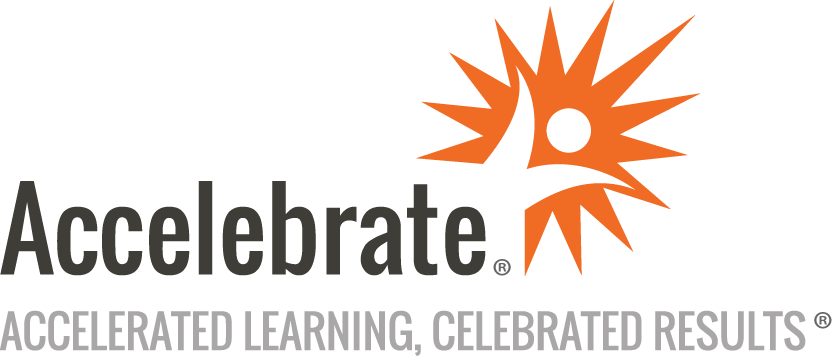 GitOps Using ArgoCDCourse Number: GIT-124WA
Duration: 1 dayOverviewGitOps provides a workflow for automating the deployment of applications and infrastructure to Kubernetes clusters and cloud platforms. ArgoCD, an open-source GitOps continuous delivery tool, provides a continuous delivery tool for Kubernetes. This GitOps Using ArgoCD training course teaches attendees how GitOps works, covering all aspects of a basic workflow and the benefits of using GitOps over other Continuous Deployment approaches. Participants come away with a solid understanding of GitOps principles and how to deploy an application to Kubernetes using ArgoCD.PrerequisitesAll attendees must have experience deploying applications to Kubernetes.MaterialsAll GitOps training attendees receive comprehensive course materials.Software Needed on Each Student PCGit 2.x or laterArgoCD and related lab files that Accelebrate providesInternet access for all attendees and the instructorObjectivesUnderstand the benefits of GitOpsSet up ArgoCD in a Kubernetes clusterDeploy an application using ArgoCDAdminister ArgoCD using the command line tool and in a declarative wayOutlineIntroduction to GitOps What is GitOps?Benefits of GitOpsCommon GitOps ToolsA Typical GitOps WorkflowIntroduction to ArgoCD What is ArgoCD?Basic WorkflowAdvantages of ArgoCDInstalling ArgoCDAccess The Argo CD API ServerLog into the Web UIDeploy an Application Using ArgoCD Basic StepsStoring the Deployment YAML FilesDefine a Git Repo in ArgoCDCreate an Application in ArgoCDSynchronization of an ApplicationApplication Health MonitoringApplication Synchronization Synchronization BasicsEnable Automatic SynchronizationView Synchronization HistoryDisaster RecoverySelf-HealingPruning ResourcesUndeploy an ApplicationSetup WebhookDeclarative and CLI-Based Administration Alternative ArgoCD Management InterfacesArgoCD CLILogging in Using the CLICreate a Git Repo Using the CLIManage an Application using CLIUndeploy an Application using CLIDeclarative ManagementDefine a Git Repo DeclarativelyCreate an Application DeclarativelyConclusion